ELIMINATING WORLD CONFLICTbyMarguerite dar Boggia	Thanks to the internet and documentaries, education is on the march and nothing can stop it! In the past we were told that Col. Muammar Gaddafi was a tyrant dictator and that he had to be crushed for the benefit of the Libyan people.  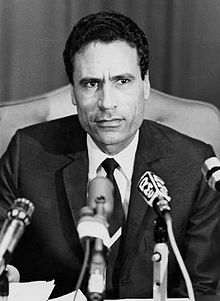 	Today we learn that the Human Rights Council of the United Nations declared that he was the most progressive leader; that his people were more educated. Here is what he did: He nationalized the 100% owned Central Bank of Libya, making it the instrument of the people. State loans could be made without interest. He gave the people free health care, free electricity, free education, with expenses paid by the government if the student wished to study in a foreign country, and $50,000 to every couple that married.  He brought water to the desert by building the largest and most expensive irrigation project in history, the US$33 billion GMMR (Great Man-Made River) project. The GMMR provides 70% of the population with water for drinking and irrigation, pumping it from Libya's vast underground Nubian Sandstone Aquifer System in the south to populated coastal areas 4,000 kilometers to the north. Unlike many other Arab nations, women in Gaddafi’s Libya had the right to education, hold jobs, divorce, hold property and have an income.1 The majority  of  the people had no desire to change the form of government. Ellen Brown argues in the Asia Times, that there were even deeper reasons for the war than gold, oil or middle eastern regime change. Brown argues that Libya – like Iraq under Hussein – challenged the SUPREMACY OF THE DOLLAR and the Western banks.  If Central Banks of countries, are not one of the 56 member banks of the Bank for International Settlements (BIS), that puts them outside the long regulatory arm of the central bankers' central bank in Switzerland.1  If membership was not voluntary, then force (economic or martial) would be used. Here is how Russia was emasculated.	In the late 1880’s the USSR was economically devastated through the devaluation of the Russian ruble by U.S. Ambassador Leo Wanta, at the request of President Reagan. Wanta legally bought rubles in currency trading with $150 billion BORROWED from the US Treasury. In shrewd trading the ruble was devalued from $1.20 to approximately 23 cents on the dollar. Trillions of dollars were made in this manner. This is one method to devastate a nation. Reagan wanted this money to be used for the benefit of the American people, but Bush Sr. and Clinton had other ideas.2 See Idaho Observer: Following the money backwards leads to President ...www.proliberty.com/observer/20070119.htm‎ In the movie-documentary THRIVE,3 we learn that the GOAL of the financial Elite, called by many names: global Elite, the Cabal, etc. was and is GLOBAL DOMINATION.  All countries and peoples must be under the control of the few for the benefit of the few where the rich become richer. This would be accomplished through their rigged economic system in their one World Government. 	Here is how they proceeded in Libya.  Rogue members of our CIA assisted financially or otherwise, the ambitious, fundamentalist Islamists in Southern Libya to rebel against Gaddafi. The Islamists wanted an Islamic State for the people and with themselves at the head of the government.  The propaganda of the mainstream media supported the Al-Qaeda fighters.  Everyone was convinced that Gaddafi was a tyrant and a change was needed. 3a	The first thing the Al-Qaeda rebels did was to create a Central Bank before they had control of the government.4  Later in 2012, when the West appointed its own leaders for Libya, the Al-Qaeda fighters angrily protested. They felt, that since they created the rebellion, they were entitled to positions of power. Instead, they were treated as lackeys.  That was UNACCEPTABLE to them! With their ammunition they would control the oil infrastructure. They attacked the CIA compound and the American Consulate in  Benghazi, Libya, killing the US Ambassador and three other Americans.5 	In 2014, two years after the regime change in Libya, as desired by the United States and its allies, bombs are going off in the City of Tripoli. With their weapons the  militias took oil infrastructure hostage.  Shipment of oil has been halted.6 	America is fed up with the two inept governments in Libya and is now backing a third force.  Long-time CIA asset, General Khalifa Hifter, who aims to set himself up as Libya’s new dictator.  Hifter, who broke with Gaddafi in the 1980s and lived for years in Langley, Virginia, close to the CIA’s headquarters, where he was trained by the CIA, has taken part in numerous American regime change efforts, including the aborted attempt to overthrow Gaddafi in 1996.7 	A decade of failed military expeditions in the Middle East has left the American people in trillions of dollars of debt. However, one group has benefited immensely from the costly and deadly wars: America’s Military-Industrial-FinancialComplex. 	 Building new military bases means billions of dollars for America’s military elite. As Will Blum has pointed out, following the bombing of Iraq, the United States built new bases in Kuwait, Bahrain, Qatar, the United Arab Emirates, Oman and Saudi Arabia. 	Following the bombing of Afghanistan, the United States is now building military bases in Pakistan, Kazakhstan, Uzbekistan and Tajikistan. 	Following the recent bombing of Libya, the United States has built new military bases in the Seychelles, Kenya, South Sudan, Niger and Burkina Faso.7 	If the economic system is a cause for world conflict, then it should be changed for the benefit of all of humanity and not just for the few. We understand that a new plan has been prepared and will be offered to the world governments at the right time, probably when all the people in the major cities demonstrate on the streets for peace based on justice and freedom.∆ ∆ ∆Marguerite dar Boggia formerly served as Membership Secretary for ISAR, the International Society for Astrological Research. She was past Secretary and Director of ISAR and Publisher of Kosmos, the ISAR journal. She was a co-founder of UAC and its past Secretary and Director. Her goal is to serve humanity and the spiritual Hierarchy of our planet.  To that end, she offers free, online, three pages weekly of the Esoteric Studies as was known by Pythagoras. To receive these studies, she can be contacted at her website which she created at the age of 90: www.FreePythagorasTeachings.com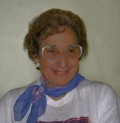 References:1Are The Middle East Wars Really About Forcing the World Into Dollars and Private Central Banking? Posted on January 13, 2012 by WashingtonsBlog 1Libya all about oil, or central banking? : Information ...www.informationclearinghouse.info/article27881.htm 2Idaho Observer: Following the money backwards leads to President ...www.proliberty.com/observer/20070119.htm‎ 3www.thrivemovement.com3aWar Propaganda: Western Media Promotes NATO Terror Bombing of ...www.globalresearch.ca/war-propaganda-western-media... 4As Ellen Brown of the Asia Times writeswww.atimes.com/atimes/Middle_East/MD14Ak02.html5https://www.globalresearch.ca/u-s-embassy-in-benghazi-a-terrorist-hub-the-case-for-a-war-crimes-tribunal-instead-of-a-us-senate-hearing/54847236http://www.globalresearch.ca/libya-in-anarchy-two-years-after-nato-humanitarian-liberation/53517377Libya: From Africa’s Richest State Under Gaddafi, to Failed ...www.infowars.com/libya-from-africas-richest... 